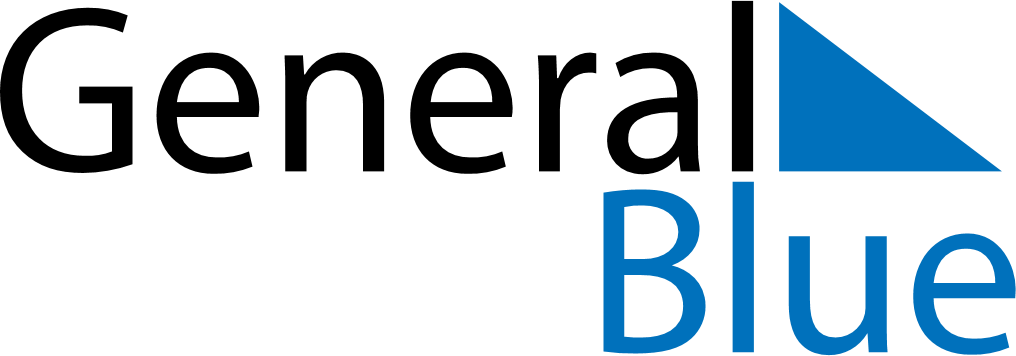 January 2024January 2024January 2024January 2024January 2024January 2024Linkoeping, OEstergoetland, SwedenLinkoeping, OEstergoetland, SwedenLinkoeping, OEstergoetland, SwedenLinkoeping, OEstergoetland, SwedenLinkoeping, OEstergoetland, SwedenLinkoeping, OEstergoetland, SwedenSunday Monday Tuesday Wednesday Thursday Friday Saturday 1 2 3 4 5 6 Sunrise: 8:46 AM Sunset: 3:14 PM Daylight: 6 hours and 28 minutes. Sunrise: 8:46 AM Sunset: 3:16 PM Daylight: 6 hours and 29 minutes. Sunrise: 8:45 AM Sunset: 3:17 PM Daylight: 6 hours and 31 minutes. Sunrise: 8:45 AM Sunset: 3:18 PM Daylight: 6 hours and 33 minutes. Sunrise: 8:44 AM Sunset: 3:20 PM Daylight: 6 hours and 35 minutes. Sunrise: 8:43 AM Sunset: 3:21 PM Daylight: 6 hours and 37 minutes. 7 8 9 10 11 12 13 Sunrise: 8:43 AM Sunset: 3:23 PM Daylight: 6 hours and 40 minutes. Sunrise: 8:42 AM Sunset: 3:25 PM Daylight: 6 hours and 42 minutes. Sunrise: 8:41 AM Sunset: 3:26 PM Daylight: 6 hours and 45 minutes. Sunrise: 8:40 AM Sunset: 3:28 PM Daylight: 6 hours and 48 minutes. Sunrise: 8:39 AM Sunset: 3:30 PM Daylight: 6 hours and 50 minutes. Sunrise: 8:38 AM Sunset: 3:32 PM Daylight: 6 hours and 53 minutes. Sunrise: 8:37 AM Sunset: 3:34 PM Daylight: 6 hours and 57 minutes. 14 15 16 17 18 19 20 Sunrise: 8:36 AM Sunset: 3:36 PM Daylight: 7 hours and 0 minutes. Sunrise: 8:34 AM Sunset: 3:38 PM Daylight: 7 hours and 3 minutes. Sunrise: 8:33 AM Sunset: 3:40 PM Daylight: 7 hours and 6 minutes. Sunrise: 8:32 AM Sunset: 3:42 PM Daylight: 7 hours and 10 minutes. Sunrise: 8:30 AM Sunset: 3:44 PM Daylight: 7 hours and 13 minutes. Sunrise: 8:29 AM Sunset: 3:46 PM Daylight: 7 hours and 17 minutes. Sunrise: 8:27 AM Sunset: 3:48 PM Daylight: 7 hours and 21 minutes. 21 22 23 24 25 26 27 Sunrise: 8:25 AM Sunset: 3:51 PM Daylight: 7 hours and 25 minutes. Sunrise: 8:24 AM Sunset: 3:53 PM Daylight: 7 hours and 29 minutes. Sunrise: 8:22 AM Sunset: 3:55 PM Daylight: 7 hours and 33 minutes. Sunrise: 8:20 AM Sunset: 3:57 PM Daylight: 7 hours and 37 minutes. Sunrise: 8:18 AM Sunset: 4:00 PM Daylight: 7 hours and 41 minutes. Sunrise: 8:17 AM Sunset: 4:02 PM Daylight: 7 hours and 45 minutes. Sunrise: 8:15 AM Sunset: 4:04 PM Daylight: 7 hours and 49 minutes. 28 29 30 31 Sunrise: 8:13 AM Sunset: 4:07 PM Daylight: 7 hours and 54 minutes. Sunrise: 8:11 AM Sunset: 4:09 PM Daylight: 7 hours and 58 minutes. Sunrise: 8:09 AM Sunset: 4:12 PM Daylight: 8 hours and 2 minutes. Sunrise: 8:07 AM Sunset: 4:14 PM Daylight: 8 hours and 7 minutes. 